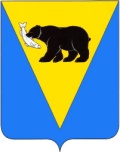 УПРАВЛЕНИЕ   КУЛЬТУРЫ,   МОЛОДЁЖИ  И  СПОРТА                  АДМИНИСТРАЦИИ  УСТЬ-БОЛЬШЕРЕЦКОГО  МУНИЦИПАЛЬНОГО РАЙОНАП Р И К А З«02» октября 2017 года                                                                           №       30      ,с.Усть-БольшерецкО проведении Межпоселенческого фестиваля детского и юношеского творчества «Зажигаем звезды!» 	В целях выявления, поддержки и реализации потенциала творчески одаренных детей и молодежи  Усть-Большерецкого района; эстетического, и патриотического воспитания детей и молодежи, формирования толерантности у подрастающего поколения, активизации творческой деятельности коллективов и отдельных исполнителей	ПРИКАЗЫВАЮ:	1. Провести  4 ноября 2017 года в 13.00 ч. в МБУК МДК с. Усть-Большерецк Межпоселенческий фестиваль детского и юношеского творчества «Зажигаем звезды!», посвященный Дню народного единства и приуроченный к 100-летию Октябрьской Революции 2017 года (далее – Фестиваль).	2. Утвердить Положение о проведении Фестиваля  согласно приложению № 1.3. Утвердить смету расходов на проведение Фестиваля согласно приложению № 2.4. Директору МБУК МДК Усть-Большерецкого МР Тищенко О., осуществить необходимые организационные мероприятия по подготовке, проведению и информационному обеспечению Фестиваля.5. Контроль за исполнением настоящего  приказа  оставляю  за  собой. Руководитель  управления культуры, молодежи и спорта     					О.В. Ерошевская  Приложение № 1 к Приказу управления культуры,                                                                                                  молодежи и спорта Администрации Усть–Большерецкого МРот «02» октября 2016 года № 30                                                                                                 У Т В Е Р Ж Д А ЮРуководитель управления культуры,                                                                                             молодежи и спорта Администрации                                                                                               Усть-Большерецкого МР_________________ О.В. Ерошевская                                                                                      «___»   _______________ 2017 годаПОЛОЖЕНИЕо проведении Межпоселенческого фестиваля детского и юношеского творчества«Зажигаем звезды!», посвящённого празднованию Дня народного единства и приуроченного к 100-летию Октябрьской Революции 2017 года.                                                                                                                                                                                    ОБЩЕЕ  ПОЛОЖЕНИЕМежпоселенческий Фестиваль «Зажигаем звезды!» (далее – Фестиваль) посвящен празднованию Дня народного единства и приурочен  к 100-летию Октябрьской революции 1917 года. Организацию и проведение осуществляют:Управление  культуры, молодежи и спорта Администрации Усть-Большерецкого МР;1.2. МБУК МДК Усть – Большерецкого МР.ОСНОВНЫЕ ЦЕЛИ И ЗАДАЧИ Выявление, поддержка и реализация потенциала творчески одаренных детей и молодежи Усть-Большерецкого района; Эстетическое, патриотическое воспитание детей и молодежи; Выявление, поддержка и популяризация талантливых юных исполнителей и творческих коллективов;  Укрепление и развитие культурных связей; Активизация деятельности творческих коллективов и объединений их руководителей в области эстетического и патриотического воспитания детей и молодежи; формирования толерантности у подрастающего поколения.УСЛОВИЯ  УЧАСТИЯ3.1. Фестиваль проводится  «04» ноября 2017 года в Межпоселенческом Доме культуры с.Усть-Большерецк.Начало – в 13.00 час., заезд  участников – в 12.00 час.3.2. К участию в Фестивале детского и юношеского творчества «Зажигаем звезды!» приглашаются дети и молодежь от 5 до 18 лет.Технические требования к заполнению заявок:3.3. Заявки на участие в Межпоселенческом Фестивале принимаются до 15 октября 2017 года, контактное лицо Тищенко Оксана Викторовна  (тел. 21-1-45; E-mail: ubrdk@mail.ru).3.4. Заявки, поступившие позже установленного срока, к рассмотрению не принимаются.3.5. Заявки заполняются по всем пунктам;3.6. Заявки заполняются не от руки (отсканированные не присылать);3.7. Заявки направляются с уведомлением о прочтении. Если Вам пришло уведомление о прочтении, значит Ваша заявка зарегистрирована;3.8. Заявки направляется только на адрес электронной почты, указанный положении о Фестивале:  ubrdk@mail.ru .РЕГЛАМЕНТ  ФЕСТИВАЛЯ4.1. Творческая программа Фестиваля формируется по следующим направлениям: Вокал: народный, эстрадный, академический. Хореография: народный, классический, эстрадный, бальные танцы. Театральное творчество: мини-спектакли, сценки, СТЭМ, художественное слово, юморески.ТРЕБОВАНИЯ  К  ВЫСТУПЛЕНИЮ УЧАСТНИКОВ5.1. Участники представляют на Фестиваль один номер от исполнителя или коллектива в каждом направлении.5.2. В направлениях «Вокал», «Хореография» продолжительность выступлений от 3 до 5 минут. Форму и содержание выступлений участники Фестиваля определяют самостоятельно.5.3. В направлении «Театральное творчество»,  в творческом номере участники фестиваля должны отразить достижения Советской эпохи или события Великой Октябрьской социалистической революции 1917 года. Предлагаемые темы:1.  Дети Октября.2.  История края – история России.3.  Мы свой, мы новый мир построим.4.  Веков связующая нить.5.4. Театральным коллективам в заявке указать время, необходимое для монтажа и демонтажа декораций. Продолжительность выступлений не более 15 минут.ФИНАНСОВЫЕ РАСХОДЫ И НАГРАЖДЕНИЕРасходы по проведению Фестиваля несет муниципальное казенное учреждение культуры «Межпоселенческий Дом культуры» Усть-Большерецкого муниципального района: транспортные расходы; питание участников; обеспечение Фестиваля; награждение участников.Доставку участников  к месту проведения Фестиваля  и обратно осуществляет руководство досуговых учреждений, представляющих коллективы.Контактные телефоны:ЕРОШЕВСКАЯ Ольга Викторовна – 21-176ТИЩЕНКО Оксана Викторовна      – 21-145